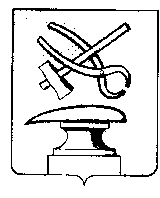  АДМИНИСТРАЦИЯ ГОРОДА КУЗНЕЦКА ПЕНЗЕНСКОЙ ОБЛАСТИПОСТАНОВЛЕНИЕот 14.04.2020 № 434     г. КузнецкО внесении изменения в постановление администрации города Кузнецка от 29.04.2016 № 644 «Об утверждении административного регламента администрации города Кузнецка Пензенской области по предоставлению муниципальной услуги "Выдача разрешения на строительство"          В соответствии с Федеральным законом от 27.07.2010 N 210-ФЗ "Об  организации предоставления государственных и муниципальных услуг», Градостроительным кодексом РФ, ст. 28 Устава города Кузнецка Пензенской области,АДМИНИСТРАЦИЯ ГОРОДА КУЗНЕЦКА ПОСТАНОВЛЯЕТ:1. Внести в постановление администрации города Кузнецка от 29.04.2016 № 6444 «Об утверждении административного регламента администрации города Кузнецка Пензенской области по предоставлению муниципальной услуги "Выдача разрешения на строительство" изменение, изложив  приложение к постановлению в новой редакции согласно приложению.2. Настоящее постановление подлежит официальному опубликованию и вступает в силу на следующий день после официального опубликования.3. Опубликовать настоящее постановление в издании "Вестник администрации города Кузнецка" и разместить на официальном сайте администрации города Кузнецка в информационно-телекоммуникационной сети «Интернет».4. Контроль за исполнением настоящего постановления возложить на первого заместителя главы администрации города Кузнецка Трошина В.Е.Глава администрации города Кузнецка                                  С.А. ЗлатогорскийПриложениеУтвержденпостановлениемадминистрации города Кузнецка                                                                                                     от 14.04.2020 № 434     Административный регламентпо предоставлению муниципальной услуги"Выдача разрешения на строительство"I. Общие положенияПредмет регулирования1.1. Административный регламент предоставления муниципальной услуги "Выдача разрешения на строительство" (далее - Административный регламент) устанавливает порядок и стандарт предоставления муниципальной услуги "Выдача разрешения на строительство" (далее - муниципальная услуга), определяет сроки и последовательность административных процедур (действий) администрации города Кузнецка (далее - Администрация) при предоставлении муниципальной услуги.1.2. Предмет регулирования Административного регламента не распространяется на случаи, если строительство или реконструкция объекта капитального строительства планируется в границах территории исторического поселения федерального или регионального значения.Круг заявителей1.3. Заявителями при предоставлении муниципальной услуги являются физические и юридические лица (застройщики) либо их уполномоченные представители, обеспечивающие на принадлежащих им земельных участках или на земельных участках иных правообладателей (которым при осуществлении бюджетных инвестиций в объекты капитального строительства государственной (муниципальной) собственности органы государственной власти (государственные органы), Государственная корпорация по атомной энергии "Росатом", Государственная корпорация по космической деятельности "Роскосмос", органы управления государственными внебюджетными фондами или органы местного самоуправления передали в случаях, установленных бюджетным законодательством Российской Федерации, на основании соглашений свои полномочия государственных (муниципальных) заказчиков) строительство, реконструкцию объектов капитального строительства (далее - заявители).Требования к порядку информированияо предоставлении муниципальной услуги1.4. Информирование заявителей о предоставлении муниципальной услуги осуществляется непосредственно в здании Администрации (отдел архитектуры и градостроительства).1.5. Консультации по процедуре предоставления муниципальной услуги предоставляются специалистами Администрации (отдела архитектуры и градостроительства), в чьи должностные обязанности входит предоставление муниципальной услуги, по письменным обращениям, по телефону, по электронной почте:а) по письменным обращениям ответ на обращение направляется почтой в адрес заявителя в срок, не превышающий пяти рабочих дней с момента регистрации письменного обращения;б) по телефону специалисты Администрации, в чьи должностные обязанности входит предоставление муниципальной услуги, обязаны предоставлять следующую информацию:- о входящих номерах, под которыми зарегистрированы в системе делопроизводства Администрации заявления;- о принятии решения по конкретному заявлению;- о нормативных правовых актах, регламентирующих предоставление муниципальной услуги (наименование, номер, дата принятия нормативного правового акта);- о документах, необходимых для получения муниципальной услуги;- о требованиях к заверению документов, прилагаемых к заявлению.Индивидуальное устное информирование каждого заявителя, обратившегося по телефону, осуществляется не более 10 минут.В случае если для подготовки ответа требуется более продолжительное время, специалист Администрации (отдела архитектуры и градостроительства), осуществляющий индивидуальное устное информирование, может предложить заявителю обратиться за необходимой информацией в письменном виде либо назначить другое удобное для него время для устного информирования.При ответе на телефонные звонки специалист Администрации (отдела архитектуры и градостроительства), осуществляющий информирование, сняв трубку, должен назвать фамилию, имя, отчество, занимаемую должность и наименование отдела, предложить гражданину представиться и изложить суть вопроса.Во время разговора необходимо произносить слова четко, избегать параллельных разговоров с окружающими людьми и не прерывать разговор по причине поступления звонка на другой аппарат. В конце информирования специалист Администрации (отдела архитектуры и градостроительства), осуществляющий информирование, должен кратко подвести итоги и перечислить меры, которые надо принять заявителю.Специалисты Администрации (отдела архитектуры и градостроительства), осуществляющие информирование (по телефону или лично), должны корректно и внимательно относиться к гражданам, не унижая их чести и достоинства.Информирование граждан о процедуре предоставления муниципальной услуги осуществляется также путем оформления информационных стендов;в) по электронной почте ответ по вопросам, перечень которых установлен подпунктом "б" пункта 1.5 Административного регламента, направляется на адрес электронной почты заявителя в срок, не превышающий один день с момента регистрации обращения, поступившего в форме электронного документа.Ответы на вопросы, не предусмотренные подпунктом "б" пункта 1.5 Административного регламента, направляются на электронный адрес заявителя в срок, не превышающий двух дней с момента регистрации обращения, поступившего в форме электронного документа, и на почтовый адрес заявителя в срок, не превышающий трех дней с момента регистрации письменного обращения.г) заявитель имеет право на получение информации в форме электронных документов посредством федеральной государственной информационной системы "Единый портал государственных и муниципальных услуг (функций)" (www.gosuslugi.ru) (далее - Единый портал) и (или) региональной государственной информационной системы "Портал государственных и муниципальных услуг (функций) Пензенской области" (https://gosuslugi.pnzreg.ru)" (далее - Региональный портал).1.6. График работы Администрации:График приема посетителей в рамках предоставляемой муниципальной услуги в Администрации:Юридический адрес (местонахождение) Администрации города Кузнецка: 442530, Пензенская область, г. Кузнецк, ул. Ленина, 191.Адрес отдела архитектуры и градостроительства администрации города Кузнецка: 442530, Пензенская область, город Кузнецк, ул. Ленина, 238.Справочные телефоны: (84157) 3-06-11, 3-39-15 - отдел архитектуры градостроительства администрации города Кузнецка.Адрес электронной почты: arxitectura.kuznetsk@yandex.ru.Адрес официального сайта Администрации в информационно-телекоммуникационной сети "Интернет": http://gorodkuzneck.ru (далее - официальный сайт Администрации).1.7. На Едином портале и Региональном портале, официальном сайте Администрации в информационно-телекоммуникационной сети "Интернет" размещается следующая информация:1) исчерпывающий перечень документов, необходимых для предоставления муниципальной услуги, требования к оформлению указанных документов, а также перечень документов, которые заявитель вправе представить по собственной инициативе:2) круг заявителей;3) срок предоставления муниципальной услуги;4) результаты предоставления муниципальной услуги, порядок представления документа, являющегося результатом предоставления муниципальной услуги;5) размер государственной пошлины, взимаемой за предоставление муниципальной услуги;6) исчерпывающий перечень оснований для приостановления или отказа в предоставлении муниципальной услуги;7) о праве заявителя на досудебное (внесудебное) обжалование действий (бездействия) и решений, принятых (осуществляемых) в ходе предоставления муниципальной услуги;8) формы заявлений (уведомлений, сообщений), используемые при предоставлении муниципальной услуги.Информация о порядке и сроках предоставления муниципальной услуги посредством Единого портала, Регионального портала, а также на официальном сайте Администрации в информационно-телекоммуникационной сети "Интернет" предоставляется заявителю бесплатно.1.8. Доступ к информации о сроках и порядке предоставления услуги осуществляется без выполнения заявителем каких-либо требований, в том числе без использования программного обеспечения, установка которого на технические средства заявителя требует заключения лицензионного или иного соглашения с правообладателем программного обеспечения, предусматривающего взимание платы, регистрацию или авторизацию заявителя или предоставление им персональных данных.II. Стандарт предоставления муниципальной услугиНаименование муниципальной услуги2.1. Наименование муниципальной услуги - Выдача разрешения на строительство.Разрешение на строительство выдается при осуществлении  строительства, реконструкции объекта капитального строительства, Разрешение на строительство выдается за исключением случаев, предусмотренных частями 5 и 6 статьи 51 Градостроительного кодекса РФ.Краткое наименование муниципальной услуги не предусмотрено.Наименование органа местного самоуправления,предоставляющего муниципальную услугу2.2. Предоставление муниципальной услуги осуществляет Администрация.Результат предоставления муниципальной услуги2.3. Результатом предоставления муниципальной услуги является:- выдача разрешения на строительство;- отказ в выдаче разрешения на строительство.Результат предоставления муниципальной услуги по выбору заявителя может быть представлен ему в форме документа на бумажном носителе, а также в форме электронного документа, подписанного  электронной подписью, в случае, если это указано в заявлении о выдаче разрешения на строительство в течение срока действия результата предоставления муниципальной услуги.Срок предоставления муниципальной услуги2.4. Срок предоставления муниципальной услуги не может превышать 5 рабочих дней со дня регистрации заявления о выдаче разрешения на строительство (далее - заявление).Правовые основания для предоставления муниципальной услуги2.5. Предоставление муниципальной услуги осуществляется в соответствии с:1) Градостроительным кодексом Российской Федерации (далее - ГрК РФ);2) Федеральным законом от 29.12.2004 N 191-ФЗ "О введении в действие Градостроительного кодекса Российской Федерации";3) Федеральным законом от 06.10.2003 N 131-ФЗ "Об общих принципах организации местного самоуправления в Российской Федерации";4) Федеральным законом от 27.07.2010 N 210-ФЗ "Об организации предоставления государственных и муниципальных услуг" (далее - ФЗ N 210-ФЗ);5) Федеральный закон от 06.04.2011 N 63-ФЗ "Об электронной подписи" (далее - ФЗ N 63-ФЗ);6) Федеральный закон от 27.07.2006 N 152-ФЗ "О персональных данных";7) Постановлением Правительства РФ от 16.02.2008 N 87 "О составе разделов проектной документации и требованиях к их содержанию";8) Приказом Минстроя России от 19.02.2015 N 117/пр "Об утверждении формы разрешения на строительство и формы разрешения на ввод объекта в эксплуатацию";9) Уставом города Кузнецка Пензенской области, принятым Решением Собрания представителей города Кузнецка Пензенской области от 26.11.2016 N 114-13/5 (с последующими изменениями);10) Решением Собрания представителей города Кузнецка Пензенской области от 27.10.2016 N 87-31/6 (с последующими изменениями) "Об утверждении Правил землепользования и застройки города Кузнецка Пензенской области";11) Постановлением Администрации города Кузнецка от 18 апреля 2012 года N 439 "Об утверждении Реестра муниципальных услуг города Кузнецка" (с последующими изменениями);12) Постановлением Администрации города Кузнецка Пензенской области от 31.10.2018 N 1557 "Об утверждении Порядка разработки и утверждения административных регламентов исполнения муниципальных функций и административных регламентов предоставления муниципальных услуг органами местного самоуправления".Исчерпывающий перечень документов, необходимыхв соответствии с законодательными или иными нормативнымиправовыми актами для предоставления муниципальной услуги2.6. Исчерпывающий перечень документов, необходимых для предоставления муниципальной услуги, которые заявитель представляет самостоятельно:2.6.1. заявление, составленное по форме согласно приложению N 1 к настоящему Административному регламенту;2.6.2. документ, удостоверяющий личность заявителя;2.6.3. документ, подтверждающий полномочия представителя физического или юридического лица действовать от его имени;2.6.4. правоустанавливающие документы на земельный участок, в том числе соглашение об установлении сервитута, решение об установлении публичного сервитута (в случае если право на земельный участок считается возникшим вне зависимости от наличия государственной регистрации этого права);2.6.4.1. при наличии соглашения о передаче в случаях, установленных бюджетным законодательством Российской Федерации, органом государственной власти (государственным органом), Государственной корпорацией по атомной энергии "Росатом", Государственной корпорацией по космической деятельности "Роскосмос", органом управления государственным внебюджетным фондом или органом местного самоуправления полномочий государственного (муниципального) заказчика, заключенного при осуществлении бюджетных инвестиций, - указанное соглашение, правоустанавливающие документы на земельный участок правообладателя, с которым заключено это соглашение;2.6.4.2. реквизиты градостроительного плана земельного участка, выданного не ранее чем за три года до дня представления заявления на получение разрешения на строительство, или в случае выдачи разрешения на строительство линейного объекта реквизиты проекта планировки территории и проекта межевания территории (за исключением случаев, при которых для строительства, реконструкции линейного объекта не требуется подготовка документации по планировке территории), реквизиты проекта планировки территории в случае выдачи разрешения на строительство линейного объекта, для размещения которого не требуется образование земельного участка;2.6.5. результаты инженерных изысканий и следующие материалы, содержащиеся в утвержденной в соответствии с частью 15 статьи 48 Градостроительного кодекса РФ проектной документации:1) пояснительная записка;2) схема планировочной организации земельного участка, выполненная в соответствии с информацией, указанной в градостроительном плане земельного участка, а в случае подготовки проектной документации применительно к линейным объектам проект полосы отвода, выполненный в соответствии с проектом планировки территории (за исключением случаев, при которых для строительства, реконструкции линейного объекта не требуется подготовка документации по планировке территории);3) разделы, содержащие архитектурные и конструктивные решения, а также решения и мероприятия, направленные на обеспечение доступа инвалидов к объекту капитального строительства (в случае подготовки проектной документации применительно к объектам здравоохранения, образования, культуры, отдыха, спорта и иным объектам социально-культурного и коммунально-бытового назначения, объектам транспорта, торговли, общественного питания, объектам делового, административного, финансового, религиозного назначения, объектам жилищного фонда);4) проект организации строительства объекта капитального строительства (включая проект организации работ по сносу объектов капитального строительства, их частей в случае необходимости сноса объектов капитального строительства, их частей для строительства, реконструкции других объектов капитального строительства);2.6.6. положительное заключение экспертизы проектной документации, в соответствии с которой осуществляются строительство, реконструкция объекта капитального строительства, в том числе в случае, если данной проектной документацией предусмотрены строительство или реконструкция иных объектов капитального строительства, включая линейные объекты (применительно к отдельным этапам строительства в случае, предусмотренном частью 12.1 статьи 48 Градостроительного кодекса РФ), если такая проектная документация подлежит экспертизе в соответствии со статьей 49 Градостроительного кодекса РФ, положительное заключение государственной экспертизы проектной документации в случаях, предусмотренных частью 3.4 статьи 49 Градостроительного кодекса РФ, положительное заключение государственной экологической экспертизы проектной документации в случаях, предусмотренных частью 6 статьи 49 Градостроительного кодекса РФ;2.6.6.1. подтверждение соответствия вносимых в проектную документацию изменений требованиям, указанным в части 3.8 статьи 49 Градостроительного кодекса РФ, предоставленное лицом, являющимся членом саморегулируемой организации, основанной на членстве лиц, осуществляющих подготовку проектной документации, и утвержденное привлеченным этим лицом в соответствии с Градостроительным кодексом РФ специалистом по организации архитектурно-строительного проектирования в должности главного инженера проекта, в случае внесения изменений в проектную документацию в соответствии с частью 3.8 статьи 49 Градостроительного кодекса РФ;2.6.6.2. подтверждение соответствия вносимых в проектную документацию изменений требованиям, указанным в части 3.9 статьи 49 Градостроительного кодекса РФ, предоставленное органом исполнительной власти или организацией, проводившими экспертизу проектной документации, в случае внесения изменений в проектную документацию в ходе экспертного сопровождения в соответствии с частью 3.9 статьи 49 Градостроительного кодекса РФ;2.6.7. согласие всех правообладателей объекта капитального строительства в случае реконструкции такого объекта, за исключением указанных в подпункте 2.6.7.2. настоящего пункта Административного регламента случаев реконструкции многоквартирного дома;2.6.7.1. в случае проведения реконструкции государственным (муниципальным) заказчиком, являющимся органом государственной власти (государственным органом), Государственной корпорацией по атомной энергии "Росатом", Государственной корпорацией по космической деятельности "Роскосмос", органом управления государственным внебюджетным фондом или органом местного самоуправления, на объекте капитального строительства государственной (муниципальной) собственности, правообладателем которого является государственное (муниципальное) унитарное предприятие, государственное (муниципальное) бюджетное или автономное учреждение, в отношении которого указанный орган осуществляет соответственно функции и полномочия учредителя или права собственника имущества, - соглашение о проведении такой реконструкции, определяющее в том числе условия и порядок возмещения ущерба, причиненного указанному объекту при осуществлении реконструкции;2.6.7.2. решение общего собрания собственников помещений и машино-мест в многоквартирном доме, принятое в соответствии с жилищным законодательством в случае реконструкции многоквартирного дома, или, если в результате такой реконструкции произойдет уменьшение размера общего имущества в многоквартирном доме, согласие всех собственников помещений и машино-мест в многоквартирном доме;2.6.8. документы, предусмотренные законодательством Российской Федерации об объектах культурного наследия, в случае если при проведении работ по сохранению объекта культурного наследия затрагиваются конструктивные и другие характеристики надежности и безопасности такого объекта.2.7. Заявитель может подать заявление и (или) документы, необходимые для предоставления муниципальной услуги, следующими способами:1) лично по местонахождению Администрации, указанному в пункте 1.6 Административного регламента;2) посредством почтовой связи по местонахождению Администрации, указанному в пункте 1.6 Административного регламента;3) в форме электронного документа, подписанного простой электронной подписью или усиленной квалифицированной электронной подписью, посредством Единого портала и (или) Регионального портала;4) на бумажном носителе через многофункциональный центр предоставления государственных и муниципальных услуг (далее - МФЦ) в соответствии с соглашением о взаимодействии, заключенным между МФЦ и Администрацией, предоставляющей муниципальную услугу, с момента вступления в силу соглашения о взаимодействии.Исчерпывающий перечень документов, необходимыхв соответствии с нормативными правовыми актамидля предоставления муниципальной услуги, которые находятсяв распоряжении государственных органов, органов местногосамоуправления и иных организаций, участвующихв предоставлении муниципальной услуги, и которыезаявитель вправе представить2.8. Исчерпывающий перечень документов, необходимых для предоставления муниципальной услуги, которые заявитель вправе представить по собственной инициативе:2.8.1. выписка из Единого государственного реестра недвижимости;2.8.2. выписка из Единого государственного реестра юридических лиц (в случае обращения юридического лица);2.8.3. градостроительный план земельного участка, выданный не ранее чем за три года до дня представления заявления на получение разрешения на строительство, или в случае выдачи разрешения на строительство линейного объекта реквизиты проекта планировки территории и проекта межевания территории (за исключением случаев, при которых для строительства, реконструкции линейного объекта не требуется подготовка документации по планировке территории), реквизиты проекта планировки территории в случае выдачи разрешения на строительство линейного объекта, для размещения которого не требуется образование земельного участка;2.8.4. разрешение на отклонение от предельных параметров разрешенного строительства, реконструкции (в случае если застройщику было предоставлено такое разрешение в соответствии со статьей 40 Градостроительного кодекса РФ);2.8.5. копия свидетельства об аккредитации юридического лица, выдавшего положительное заключение негосударственной экспертизы проектной документации, в случае если представлено заключение негосударственной экспертизы проектной документации;2.8.6. копия решения об установлении или изменении зоны с особыми условиями использования территории в случае строительства объекта капитального строительства, в связи с размещением которого в соответствии с законодательством Российской Федерации подлежит установлению зона с особыми условиями использования территории, или в случае реконструкции объекта капитального строительства, в результате которой в отношении реконструированного объекта подлежит установлению зона с особыми условиями использования территории или ранее установленная зона с особыми условиями использования территории подлежит изменению;2.8.7. документы (их копии или сведения, содержащиеся в них), указанные в подпунктах 2.6.5 - 2.6.8 пункта 2.6 Административного регламента.2.9. Документы (их копии или сведения, содержащиеся в них), указанные в пункте 2.8 Административного регламента, запрашиваются Администрацией в государственных органах, органах местного самоуправления и подведомственных государственным органам или органам местного самоуправления организациях, в распоряжении которых находятся указанные документы в соответствии с нормативными правовыми актами Российской Федерации, нормативными правовыми актами Пензенской области, муниципальными правовыми актами, если заявитель не представил указанные документы самостоятельно.Неполучение или несвоевременное получение документов, запрошенных в соответствии с пунктом 2.8 Административного регламента, не может являться основанием для отказа в выдаче разрешения на строительство.Исчерпывающий перечень оснований для отказа в приемедокументов, необходимых для предоставления муниципальнойуслуги2.10. В приеме к рассмотрению документов, необходимых для предоставления муниципальной услуги, отказывается при выявлении несоблюдения установленных условий признания подлинности (действительности) усиленной квалифицированной электронной подписи (при подаче заявления в форме электронного документа).Исчерпывающий перечень оснований для приостановленияпредоставления муниципальной услуги или отказав предоставлении муниципальной услуги2.11. В выдаче разрешения на строительство отказывается в случаях:2.11.1. отсутствия документов, предусмотренных пунктом 2.6 Административного регламента;2.11.2. получения информации по результатам межведомственного запроса о том, что у заявителя отсутствуют права на земельный участок;2.11.3. получения информации по результатам межведомственного запроса о том, что градостроительный план земельного участка не выдавался или срок использования информации, указанной в градостроительном плане земельного участка для подготовки проектной документации для получения разрешения на строительство, истек;2.11.4. получения информации по результатам межведомственного запроса о том, что заявителю не предоставлялось разрешение на отклонение от предельных параметров разрешенного строительства, реконструкции;2.11.5. несоответствия представленных документов требованиям к строительству, реконструкции объекта капитального строительства, установленным на дату выдачи представленного для получения разрешения на строительство градостроительного плана земельного участка, или в случае выдачи разрешения на строительство линейного объекта требованиям проекта планировки территории и проекта межевания территории (за исключением случаев, при которых для строительства, реконструкции линейного объекта не требуется подготовка документации по планировке территории);2.11.6. несоответствия представленных документов требованиям к разрешенному использованию земельного участка и (или) ограничениям, установленным в соответствии с земельным и иным законодательством Российской Федерации и действующим на дату выдачи разрешения на строительство;2.11.7. несоответствия представленных документов требованиям, установленным в разрешении на отклонение от предельных параметров разрешенного строительства, реконструкции.2.11.8. получения информации по результатам межведомственного запроса о том, что заявителю не выдавалось либо отказано в выдаче решения об установлении или изменении зоны с особыми условиями использования территории в случае строительства объекта капитального строительства, в связи с размещением которого в соответствии с законодательством Российской Федерации подлежит установлению зона с особыми условиями использования территории, или в случае реконструкции объекта капитального строительства, в результате которой в отношении реконструированного объекта подлежит установлению зона с особыми условиями использования территории или ранее установленная зона с особыми условиями использования территории подлежит изменению;2.11.9. получения информации по результатам межведомственного запроса о том, что в Едином государственном реестре заключений отсутствуют (заявителю не выдавались) документы (сведения), указанные в подпунктах 2.6.5 - 2.6.8 пункта 2.6 Административного регламента;2.11.10. получения информации по результатам межведомственного запроса об отсутствии свидетельства об аккредитации у юридического лица, выдавшего положительное заключение негосударственной экспертизы проектной документации, в случае если заявителем представлено заключение негосударственной экспертизы проектной документации.2.12. Основания для приостановления муниципальной услуги не предусмотрены.Перечень услуг, которые являются необходимымии обязательными для предоставления муниципальной услуги2.13. Услугами, являющимися необходимыми и обязательными для предоставления муниципальной услуги, являются:2.12.1. государственная (негосударственная) экспертиза проектной документации в соответствии со статьей 49 Градостроительного кодекса РФ;2.12.2. государственная экологическая экспертиза проектной документации в случаях, предусмотренных частью 6 статьи 49 Градостроительного кодекса РФ.Порядок, размер и основания взимания платы за предоставлениемуниципальной услуги2.13. Муниципальная услуга предоставляется бесплатно.Максимальный срок ожидания в очереди при подаче запросао предоставлении муниципальной услуги и при получениирезультата предоставления муниципальной услуги2.14. Время ожидания в очереди не должно превышать:- при подаче заявления и (или) документов - 15 минут;- при получении результата предоставления муниципальной услуги - 15 минут.В целях оптимизации процесса предоставления муниципальной услуги осуществляется прием заявителей по предварительной записи.Запись на прием проводится посредством Единого портала, Регионального портала, по телефону или электронной почте, указанным в пункте 1.6 Административного регламента.Заявителю предоставляется возможность записи в любые свободные для приема дату и время в пределах установленного в Администрации графика приема заявителей.Запрещается требовать от заявителя совершения иных действий, кроме прохождения идентификации и аутентификации в соответствии с нормативными правовыми актами Российской Федерации, указания цели приема, а также предоставления сведений, необходимых для расчета длительности временного интервала, который необходимо забронировать для приема.Срок регистрации запроса заявителя о предоставлениимуниципальной услуги2.15. Регистрация запроса заявителя о предоставлении муниципальной услуги, в том числе в электронной форме, осуществляется в день его получения.2.16. Запрос заявителя о предоставлении муниципальной услуги регистрируется в установленной системе документооборота с присвоением запросу входящего номера и указанием даты его получения.Регистрация заявления заявителя о предоставлении муниципальной услуги, направленного в форме электронного документа с использованием Единого портала, Регионального портала, осуществляется в автоматическом режиме.Требования к помещениям, в которых предоставляетсямуниципальная услуга, к залу ожидания, местам для заполнениязапросов о предоставлении муниципальной услуги,информационным стендам с образцами их заполнения и перечнемдокументов, необходимых для предоставления муниципальнойуслуги, в том числе к обеспечению доступности для инвалидовуказанных объектов в соответствии с законодательствомРоссийской Федерации о социальной защите инвалидов2.17. Здания, в котором располагаются помещения Администрации, МФЦ, должны быть расположены с учетом транспортной и пешеходной доступности для заявителей.Помещения Администрации, МФЦ должны соответствовать санитарно-эпидемиологическим правилам и нормативам "Гигиенические требования к персональным электронно-вычислительным машинам и организации работы. СанПиН 2.2.2/2.4.1340-03".2.18. Предоставление муниципальной услуги осуществляется в специально выделенных для этой цели помещениях.2.19. Помещения, в которых осуществляется предоставление муниципальной услуги, оборудуются:- информационными стендами, содержащими визуальную и текстовую информацию;- стульями и столами для возможности оформления документов.2.20. Количество мест ожидания определяется исходя из фактической нагрузки и возможностей для их размещения в здании.Места ожидания должны соответствовать комфортным условиям для заявителей и оптимальным условиям работы специалистов.2.21. Места для заполнения документов оборудуются стульями, столами (стойками) и обеспечиваются бланками заявлений и образцами их заполнения.2.22. Кабинеты приема заявителей должны иметь информационные таблички (вывески) с указанием:- номера кабинета;- фамилии, имени, отчества и должности специалиста.Каждое рабочее место должно быть оборудовано персональным компьютером с возможностью доступа к необходимым информационным ресурсам, а также печатающим, копирующим и сканирующим устройствами.При организации рабочих мест следует предусмотреть возможность беспрепятственного входа (выхода) специалистов из помещения.2.23. Помещения должны соответствовать требованиям пожарной, санитарно-эпидемиологической безопасности и быть оборудованы средствами пожаротушения и оповещения о возникновении чрезвычайной ситуации, системой кондиционирования воздуха, иными средствами, обеспечивающими безопасность и комфортное пребывание заявителей.2.24. Предоставление муниципальной услуги осуществляется в отдельных специально оборудованных помещениях, обеспечивающих беспрепятственный доступ инвалидов (включая инвалидов, использующих кресла-коляски и собак-проводников).Помещения для предоставления муниципальной услуги размещаются на нижних этажах зданий, оборудованных отдельным входом, или в отдельно стоящих зданиях. На территории, прилегающей к месторасположению Администрации, выделяется не менее 10 процентов мест (но не менее одного места) для бесплатной парковки транспортных средств, управляемых инвалидами I, II групп, а также инвалидами III группы в порядке, установленном Правительством Российской Федерации, и транспортных средств, перевозящих таких инвалидов и (или) детей-инвалидов (указанные места для парковки не должны занимать иные транспортные средства).Вход и выход из помещения для предоставления муниципальной услуги оборудуются пандусами, расширенными проходами, позволяющими обеспечить беспрепятственный доступ инвалидов, включая инвалидов, использующих кресла-коляски.Вход и выход из помещения для предоставления муниципальной услуги оборудуются соответствующими указателями с автономными источниками бесперебойного питания.Прием получателей муниципальной услуги осуществляется в специально выделенных для этих целей помещениях и залах обслуживания (информационных залах) - местах предоставления муниципальной услуги.В помещениях для предоставления муниципальной услуги на видном месте располагаются схемы размещения средств пожаротушения и путей эвакуации посетителей и специалистов Администрации, МФЦ.Обеспечивается дублирование необходимой для инвалидов звуковой и зрительной информации, а также надписей и знаков и иной текстовой и графической информации знаками, выполненными рельефно-точечным шрифтом Брайля, допуск сурдопереводчика и тифлосурдопереводчика.Специалисты Администрации, МФЦ оказывают помощь инвалидам в преодолении барьеров, мешающих получению ими услуг наравне с другими лицами.В местах предоставления муниципальной услуги предусматривается оборудование доступных мест общего пользования (туалетов) и хранения верхней одежды посетителей.Рабочее место специалиста Администрации, МФЦ оснащается настенной вывеской или настольной табличкой с указанием фамилии, имени, отчества и должности. Рабочие места оборудуются средствами сигнализации (стационарными "тревожными кнопками" или переносными многофункциональными брелками-коммуникаторами).Специалисты Администрации, МФЦ обеспечиваются личными нагрудными карточками (бейджами) с указанием фамилии, имени, отчества и должности.Места предоставления муниципальной услуги оборудуются с учетом стандарта комфортности предоставления муниципальных услуг.Показатели доступности и качества муниципальной услуги2.25. Показателями доступности предоставления муниципальной услуги являются:2.25.1. транспортная доступность к месту предоставления муниципальной услуги;2.25.2. обеспечение беспрепятственного доступа лиц к помещениям, в которых предоставляется муниципальная услуга;2.25.3. размещение информации о порядке предоставления муниципальной услуги на официальном сайте Администрации в информационно-телекоммуникационной сети "Интернет", на Едином портале и (или) Региональном портале;2.25.4. размещение информации о порядке предоставления муниципальной услуги на информационных стендах;2.25.5. размещение информации о порядке предоставления муниципальной услуги в средствах массовой информации;2.25.6. возможность получения заявителем информации о ходе предоставления муниципальной услуги с использованием Единого портала и (или) Регионального портала;2.25.7. возможность получения заявителем результата предоставления муниципальной услуги с использованием Единого портала и (или) Регионального портала.2.26. Показателями качества предоставления муниципальной услуги являются:2.26.1. соблюдение сроков предоставления муниципальной услуги;2.26.2. соблюдение установленного времени ожидания в очереди при подаче заявления и при получении результата предоставления муниципальной услуги;2.26.3. соотношение количества рассмотренных в срок заявлений на предоставление муниципальной услуги к общему количеству заявлений, поступивших в связи с предоставлением муниципальной услуги;2.26.4. соотношение количества обоснованных жалоб граждан и организаций по вопросам качества и доступности предоставления муниципальной услуги к общему количеству жалоб.2.27. В процессе предоставления муниципальной услуги заявитель взаимодействует с муниципальными служащими Администрации:2.27.1. при подаче документов для получения муниципальной услуги;2.27.2. при получении результата оказания муниципальной услуги.2.28. Заявителям обеспечивается возможность оценить доступность и качество предоставления муниципальной услуги через Единый портал и (или) Региональный портал.Иные требования, в том числе учитывающие особенностипредоставления муниципальной услуги в МФЦ и особенностипредоставления муниципальной услуги в электронной форме2.29. При предоставлении муниципальной услуги в электронной форме посредством Единого портала, Регионального портала заявителю обеспечивается:а) получение информации о порядке и сроках предоставления муниципальной услуги;б) запись на прием для подачи заявления и документов о предоставлении муниципальной услуги;в) формирование заявления о предоставлении муниципальной услуги;г) прием и регистрация заявления и (или) иных документов, необходимых для предоставления услуги;д) получение результата предоставления муниципальной услуги;е) получение сведений о ходе выполнения муниципальной услуги;ж) осуществление оценки качества предоставления муниципальной услуги;з) досудебное (внесудебное) обжалование решений и действий (бездействия) Администрации, его должностных лиц.Информация о ходе предоставления муниципальной услуги направляется заявителю Администрацией в срок, не превышающий одного рабочего дня после завершения выполнения соответствующего действия, на адрес электронной почты или с использованием средств Единого портала, Регионального портала по выбору заявителя.Заявление и (или) документы, необходимые для предоставления муниципальной услуги, могут быть поданы через МФЦ в соответствии с соглашением о взаимодействии, заключенным между МФЦ и Администрацией, предоставляющей муниципальную услугу, с момента вступления в силу соглашения о взаимодействии.В МФЦ осуществляются прием и выдача документов только при личном обращении заявителя.2.30. Документы, указанные в пунктах 2.6 и 2.8 Административного регламента, которые необходимы для предоставления муниципальной услуги, направляются в Администрацию исключительно в электронной форме в случае, если проектная документация объекта капитального строительства и (или) результаты инженерных изысканий, выполненные для подготовки такой проектной документации, а также иные документы, необходимые для проведения государственной экспертизы проектной документации и (или) результатов инженерных изысканий, представлялись в электронной форме;2.31. При подаче заявления в электронной форме с использованием Единого портала, Регионального портала оно формируется посредством заполнения интерактивной формы запроса на Едином портале, Региональном портале без необходимости дополнительной подачи заявления в какой-либо иной форме и подписывается заявителем в соответствии с подписываются в соответствии с требованиями ФЗ N 63-ФЗ простой электронной подписью, либо усиленной неквалифицированной электронной подписью, либо усиленной квалификационной электронной подписью, соответствующей одному из следующих классов средств электронной подписи: КС1, КС2, КС3.Образцы заполнения электронной формы заявления размещаются на Едином портале, Региональном портале, официальном сайте Администрации в информационно-телекоммуникационной сети "Интернет".После заполнения каждого из полей электронной формы заявления автоматически осуществляется его форматно-логическая проверка.При выявлении некорректно заполненного поля электронной формы заявления заявитель уведомляется о характере выявленной ошибки и порядке ее устранения посредством информационного сообщения непосредственно в электронной форме заявления.2.32. При формировании заявления обеспечивается:а) возможность копирования и сохранения заявления и (или) иных документов, необходимых для предоставления муниципальной услуги;б) возможность печати на бумажном носителе копии электронной формы заявления;в) сохранение ранее введенных в электронную форму заявления значений в любой момент по желанию заявителя, в том числе при возникновении ошибок ввода и возврате для повторного ввода значений в электронную форму заявления;г) заполнение полей электронной формы заявления до начала ввода сведений заявителем с использованием сведений, размещенных в федеральной государственной информационной системе "Единая система идентификации и аутентификации в инфраструктуре, обеспечивающей информационно-технологическое взаимодействие информационных систем, используемых для предоставления государственных и муниципальных услуг в электронной форме" (далее - ЕСИА), и сведений, опубликованных на Едином портале, Региональном портале, в части, касающейся сведений, отсутствующих в ЕСИА;д) возможность вернуться на любой из этапов заполнения электронной формы заявления без потери ранее введенной информации;е) возможность доступа заявителя (представителя заявителя) на Едином портале, Региональном портале к ранее поданному им заявлению в течение не менее одного года, а также частично сформированного заявления - в течение не менее 3 месяцев.2.33. Представление документа, удостоверяющего личность заявителя (удостоверяющего личность представителя заявителя, если заявление представляется представителем заявителя), не требуется в случае представления заявления посредством отправки через личный кабинет Единого портала, Регионального портала, а также если заявление подписано усиленной квалифицированной электронной подписью.В случае представления заявления представителем заявителя, действующим на основании доверенности, к заявлению также прилагается доверенность в виде электронного образа такого документа.Заявление и прилагаемые к нему документы направляются в виде файлов в формате XML (далее - XML-документ), созданных с использованием XML-схем и обеспечивающих считывание и контроль представленных данных.Электронные документы (электронные образы документов), прилагаемые к заявлению, в том числе доверенности, направляются в виде файлов в форматах PDF, TIF.Рекомендуемый формат PDF.Качество представляемых электронных документов (электронных образов документов) должно позволять в полном объеме прочитать текст документа, скопировать текст документа и распознать реквизиты документа.2.34. По выбору заявителя результат предоставления муниципальной услуги, уведомления, в том числе об отказе в выдаче разрешения на строительство, решение об отказе в приеме к рассмотрению документов, расписки направляются в виде:2.34.1. электронного документа, подписанного уполномоченным должностным лицом с использованием усиленной квалифицированной электронной подписи, через личный кабинет Единого портала и (или) Регионального портала;2.34.2. документа на бумажном носителе, который заявитель (представитель заявителя) получает непосредственно при личном обращении в Администрацию либо МФЦ;2.34.3. документа на бумажном носителе, который направляется заявителю посредством почтового отправления.2.35. Заявителю обеспечивается возможность оценить качество предоставления муниципальной услуги посредством заполнения опросной формы, размещенной в личном кабинете Единого портала и (или) Регионального портала, после получения результата предоставления муниципальной услуги.III. Состав, последовательность и сроки выполненияадминистративных процедур (действий), требования к порядкуих выполнения, в том числе особенности выполненияадминистративных процедур (действий) в электронной форме,в том числе с использованием системы межведомственногоэлектронного взаимодействия, а также особенности выполненияадминистративных процедур в МФЦ3.1. Предоставление муниципальной услуги включает в себя следующие административные процедуры (Блок-схема предоставления муниципальной услуги - приложение N 2 к Административному регламенту):3.1.1. прием и регистрация заявления и документов, необходимых для предоставления муниципальной услуги, визирование главой Администрации заявления на предоставление муниципальной услуги;3.1.2. формирование и направление межведомственных запросов, получение документов по запросу;3.1.3. проверка представленных документов, принятие решения о предоставлении (отказе в предоставлении) муниципальной услуги;3.1.4. выдача результата муниципальной услуги.Прием и регистрация заявления и документов, необходимыхдля предоставления муниципальной услуги, визирование главойАдминистрации заявления на предоставление муниципальнойуслуги3.2. Основанием для начала административной процедуры является обращение заявителя с заявлением для предоставления муниципальной услуги.3.3. Заявление представляется заявителем (представителем заявителя) в Администрацию или МФЦ.Заявление направляется заявителем (представителем заявителя) в Администрацию на бумажном носителе посредством почтового отправления или представляется лично или в форме электронного документа.Заявление подписывается заявителем либо представителем заявителя.3.4. В случае представления заявления при личном обращении заявителя или представителя заявителя предъявляется документ, удостоверяющий соответственно личность заявителя или представителя заявителя.Лицо, имеющее право действовать без доверенности от имени юридического лица, предъявляет документ, удостоверяющий его личность, а представитель юридического лица предъявляет также документ, подтверждающий его полномочия действовать от имени этого юридического лица, или копию этого документа, заверенную печатью (при наличии печати) и подписью руководителя этого юридического лица.При представлении заявителем документов устанавливается личность заявителя, проверяются полномочия заявителя, осуществляется проверка соответствия сведений, указанных в заявлении, представленным документам, полнота и правильность оформления заявления.3.5. При приеме заявления сотрудник администрации, ответственный за прием и регистрацию документов по предоставлению муниципальной услуги, проверяет:- правильность заполнения заявления;- действительность основного документа, удостоверяющего личность заявителя, и (или) доверенности от уполномоченного лица;- осуществляет сверку сведений, указанных заявителем в заявлении, со сведениями, содержащимися в паспорте и других представленных документах;- комплектность документов, прилагаемых к заявлению.3.6. Поступившие заявление и документы, в том числе из МФЦ, регистрируются с присвоением входящего номера и указанием даты получения.3.7. Если заявление и документы представляются заявителем (представителем заявителя) в Администрацию или МФЦ лично, то заявителю (представителю заявителя) выдается копия заявления с отметкой о получении.3.8. В случае если заявление и документы представлены в Администрацию посредством почтового отправления, копия заявления с отметкой о получении направляется Администрацией заявителю указанным в заявлении способом.3.9. Получение заявления и документов, представляемых в форме электронных документов, подтверждается Администрацией путем направления заявителю (представителю заявителя) уведомления о получении заявления и документов с указанием входящего регистрационного номера заявления, даты получения Администрацией заявления и документов, а также перечня наименований файлов, представленных в форме электронных документов, с указанием их объема. Уведомление о получении заявления направляется указанным заявителем в заявлении способом в день поступления заявления Администрацию.3.10. Заявление и документы (при их наличии), представленные заявителем (представителем заявителя) через МФЦ, передаются МФЦ в Администрацию в электронном виде в день обращения заявителя (представителя заявителя) на бумажном носителе в срок, установленный соглашением, заключенным Администрацией с МФЦ.3.11. При поступлении обращения за получением услуг в электронной форме, подписанного усиленной квалифицированной электронной подписью, сотрудник администрации, ответственный за прием и регистрацию документов по предоставлению муниципальной услуги, обязан провести проверку действительности такой подписи, с использованием которой подписан электронный документ (пакет электронных документов) о предоставлении муниципальной услуги, в части соблюдения условий, указанных в статье 11 ФЗ N 63-ФЗ.3.12. Если в результате проверки усиленной квалифицированной электронной подписи будет выявлено несоблюдение установленных условий признания ее действительности, заявителю направляется отказ в приеме к рассмотрению документов по форме согласно приложению N 3 к административному регламенту с указанием пунктов статьи 11 ФЗ N 63-ФЗ, которые послужили основанием для принятия указанного решения, указанным заявителем в заявлении способом.3.13. Зарегистрированное заявление и документы при отсутствии оснований, предусмотренных пунктом 2.10 административного регламента, передаются на рассмотрение главе Администрации, который определяет исполнителя, ответственного за работу с поступившим заявлением (далее - ответственный исполнитель).3.14. Продолжительность административной процедуры (максимальный срок ее выполнения) составляет 1 рабочий день.3.15. Результатом административной процедуры является прием и регистрация поступившего заявления, определение ответственного исполнителя либо направление заявителю отказа в приеме к рассмотрению документов.Формирование и направление межведомственных запросов,получение документов по запросу3.16. Основанием для начала административной процедуры является непредставление заявителем документов, предусмотренных пунктом 2.8 Административного регламента.3.17. Межведомственные запросы направляются ответственным исполнителем не позднее рабочего дня, следующего за днем принятия заявления к рассмотрению.3.18. Направление межведомственных запросов осуществляется в соответствии с требованиями ФЗ N 210-ФЗ.3.19. Ответы на межведомственные запросы на бумажном носителе приобщаются к заявлению.3.20. Продолжительность административной процедуры (максимальный срок ее выполнения) составляет 2 рабочих дня.3.21. Результатом административной процедуры является получение ответов на межведомственные запросы о предоставлении документов и информации для предоставления муниципальной услуги.Проверка представленных документов, принятие решенияо предоставлении (отказе в предоставлении) муниципальнойуслуги3.22. Основанием для начала административной процедуры является поступление зарегистрированного заявления и приложенного к нему комплекта документов на рассмотрение ответственному исполнителю.Фамилия, имя и отчество (при наличии) ответственного исполнителя, телефон сообщаются заявителю по его обращении.3.23. Ответственный исполнитель осуществляет проверку:3.23.1. полноты и достоверности сведений, содержащихся в представленных документах;3.23.2. согласованности представленной информации между отдельными документами комплекта;3.23.3. проводят проверку соответствия проектной документации требованиям к строительству, реконструкции объекта капитального строительства, установленным на дату выдачи представленного для получения разрешения на строительство градостроительного плана земельного участка, или в случае выдачи разрешения на строительство линейного объекта требованиям проекта планировки территории и проекта межевания территории (за исключением случаев, при которых для строительства, реконструкции линейного объекта не требуется подготовка документации по планировке территории), требованиям, установленным проектом планировки территории в случае выдачи разрешения на строительство линейного объекта, для размещения которого не требуется образование земельного участка, а также допустимости размещения объекта капитального строительства в соответствии с разрешенным использованием земельного участка и ограничениями, установленными в соответствии с земельным и иным законодательством Российской Федерации. В случае выдачи лицу разрешения на отклонение от предельных параметров разрешенного строительства, реконструкции проводится проверка проектной документации на соответствие требованиям, установленным в разрешении на отклонение от предельных параметров разрешенного строительства, реконструкции;3.24. По результатам проверки представленных документов, в случае отсутствия оснований для отказа в выдаче разрешения на строительство, предусмотренных пунктом 2.11 Административного регламента, ответственный исполнитель подготавливает проект разрешения на строительство.3.25. Проект разрешения на строительство оформляется в двух экземплярах по установленной форме.3.26. Подготовленный ответственным исполнителем проект разрешения на строительство визируется начальником Управления (Отдела) и представляется главе Администрации для подписания в срок, не позднее чем за один день до истечения установленного срока рассмотрения заявления о выдаче разрешения на строительство.3.27. В случае выявления оснований для отказа в выдаче разрешения на строительство, указанных в пункте 2.11 Административного регламента, ответственный исполнитель в течение трех рабочих дней готовит проект письма об отказе в выдаче разрешения на строительство с указанием причин отказа и с визой начальника Управления (Отдела), представляет на подпись главе Администрации в срок не позднее чем за один день до истечения установленного срока рассмотрения заявления о выдаче разрешения на строительство (не позднее четырех рабочих дней со дня поступления заявления).3.28. Проект разрешения на строительство либо проект письма об отказе в выдаче такого разрешения подлежат согласованию с руководителем муниципального бюджетного учреждения "Управление по делам ГОЧС города Кузнецка". Подготовленный проект документа вместе с документами, представленными заявителем (представителем заявителя), направляются на подпись главе Администрации.3.29. Глава Администрации рассматривает подготовленный проект документа и подписывает его.В случае несогласия с подготовленным проектом документа, обнаружения ошибок и недочетов в нем замечания исправляются ответственным исполнителем незамедлительно в течение срока административной процедуры.3.30. Результатом административной процедуры является подписанное разрешение на строительство либо письмо об отказе в выдаче такого разрешения.3.31. Максимальный срок выполнения административной процедуры - четыре рабочих дня со дня поступления заявления ответственному исполнителю.Выдача результата муниципальной услуги3.32. Основанием для начала административной процедуры является подписанное разрешение на строительство либо зарегистрированное письмо об отказе в выдаче разрешения на строительство.3.33. Разрешения на строительство учитываются в Журнале выданных разрешений на строительство под отдельным порядковым номером.Форма Журнала выданных разрешений на строительство приведена в приложении N 4 к Административному регламенту.3.34. Один экземпляр разрешения на строительство или письма об отказе в выдаче разрешения на строительство выдаются непосредственно заявителю (его представителю) либо направляются им способом, указанным в заявлении, не позднее рабочего дня, следующего за четвертым рабочим днем со дня поступления заявления в Администрацию.3.35. При наличии в заявлении указания о выдаче результата предоставления муниципальной услуги через МФЦ по месту представления заявления Администрация обеспечивает его передачу в МФЦ для выдачи заявителю не позднее рабочего дня, следующего за четвертым рабочим днем со дня поступления заявления в Администрацию.3.36. Администрация по заявлению заявителя может выдать разрешение на отдельные этапы строительства, реконструкции на срок, предусмотренный проектной документацией.3.37. Выдача разрешений на строительство объектов капитального строительства, сведения о которых составляют государственную тайну, осуществляется в соответствии с требованиями законодательства Российской Федерации о государственной тайне.3.38. Разрешение на строительство выдается на срок, предусмотренный проектом организации строительства объекта капитального строительства.3.39. Продолжительность административной процедуры (максимальный срок ее выполнения) составляет 1 рабочий день.3.40. Результатом административной процедуры является выдача заявителю разрешения на строительство либо письма об отказе в выдаче такого разрешения.IV. Формы контроля за исполнением Административногорегламента4.1. Текущий контроль за соблюдением последовательности действий, определенных административными процедурами по предоставлению муниципальной услуги, сроков исполнения административных процедур по предоставлению муниципальной услуги, за принятием решений, связанных с предоставлением муниципальной услуги, осуществляется постоянно заместителем главы Администрации, а также муниципальными служащими, ответственными за выполнение административных действий, входящих в состав административных процедур, в рамках своей компетенции.Текущий контроль осуществляется путем проведения проверок исполнения положений административного регламента, иных нормативных правовых актов Российской Федерации, регулирующих вопросы, связанные с предоставлением муниципальной услуги.4.2. В Администрации проводятся плановые и внеплановые проверки полноты и качества исполнения муниципальной услуги.При проведении плановой проверки рассматриваются все вопросы, связанные с исполнением муниципальной услуги (комплексные проверки), или вопросы, связанные с исполнением той или иной административной процедуры (тематические проверки).Периодичность осуществления проверок определяется главой Администрации.Внеплановые проверки проводятся в случае необходимости проверки устранения ранее выявленных нарушений, а также при поступлении в Администрацию обращений (жалоб) граждан и юридических лиц, связанных с нарушениями при предоставлении муниципальной услуги.Плановые и внеплановые проверки проводятся на основании распоряжений главы Администрации.4.3. По результатам проведенных проверок в случае выявления нарушений прав заявителей виновные лица привлекаются к ответственности в порядке, установленном законодательством Российской Федерации.4.4. Персональная ответственность муниципальных служащих Администрации закрепляется в их должностных инструкциях в соответствии с требованиями законодательства Российской Федерации.4.5. Ответственные исполнители несут персональную ответственность за:4.5.1. соответствие результатов рассмотрения документов требованиям законодательства Российской Федерации;4.5.2. соблюдение сроков выполнения административных процедур при предоставлении муниципальной услуги.4.6. Граждане, их объединения и организации могут контролировать предоставление муниципальной услуги путем получения информации по телефону, по письменным обращениям, по электронной почте и через Единый портал и (или) Региональный портал.V. Досудебный (внесудебный) порядок обжалования решенийи действий (бездействия) органа, предоставляющегомуниципальную услугу, а также их должностных лиц,муниципальных служащих5.1. Заявитель вправе подать жалобу на решение и (или) действие (бездействие), принятые и осуществляемые в ходе предоставления муниципальной услуги.5.2. Предметом жалобы могут являться нарушения прав и законных интересов заявителей, противоправные решения, действия (бездействие) Администрации, должностных лиц и муниципальных служащих Администрации, нарушения положений настоящего Административного регламента, некорректное поведение или нарушение служебной этики в ходе предоставления муниципальной услуги.5.3. Информирование заявителей о порядке подачи и рассмотрения жалобы обеспечивается посредством размещения информации на информационном стенде в здании Администрации, на официальном сайте Администрации, в Едином портале, Региональном портале.Указанная информация также может быть сообщена заявителю в устной и (или) в письменной форме.5.4. Порядок подачи и рассмотрения жалобы на решения и действия (бездействие) должностных лиц, муниципальных служащих Администрации.5.4.1. Заявитель может обратиться с жалобой в том числе в следующих случаях:1) нарушение срока регистрации запроса о предоставлении муниципальной услуги;2) нарушение срока предоставления муниципальной услуги;3) требование у заявителя документов или информации либо осуществления действий, представление или осуществление которых не предусмотрено нормативными правовыми актами Российской Федерации, нормативными правовыми актами Пензенской области, муниципальными правовыми актами для предоставления муниципальной услуги;4) отказ в приеме документов, предоставление которых предусмотрено нормативными правовыми актами Российской Федерации, нормативными правовыми актами Пензенской области, муниципальными правовыми актами для предоставления муниципальной услуги, у заявителя;5) отказ в предоставлении муниципальной услуги, если основания отказа не предусмотрены федеральными законами и принятыми в соответствии с ними иными нормативными правовыми актами Российской Федерации, законами и иными нормативными правовыми актами Пензенской области, муниципальными правовыми актами;6) затребование с заявителя при предоставлении муниципальной услуги платы, не предусмотренной нормативными правовыми актами Российской Федерации, нормативными правовыми актами Пензенской области, муниципальными правовыми актами;7) отказ Администрации, должностного лица Администрации в исправлении допущенных ими опечаток и ошибок в выданных в результате предоставления муниципальной услуги документах либо нарушение установленного срока таких исправлений;8) нарушение срока или порядка выдачи документов по результатам предоставления муниципальной услуги;9) приостановление предоставления муниципальной услуги, если основания приостановления не предусмотрены федеральными законами и принятыми в соответствии с ними иными нормативными правовыми актами Российской Федерации, законами и иными нормативными правовыми актами Пензенской области, муниципальными правовыми актами;10) требование у заявителя при предоставлении муниципальной услуги документов или информации, отсутствие и (или) недостоверность которых не указывались при первоначальном отказе в приеме документов, необходимых для предоставления муниципальной услуги, либо в предоставлении муниципальной услуги, за исключением случаев, предусмотренных пунктом 4 части 1 статьи 7 Федерального закона от 27.07.2010 N 210-ФЗ "Об организации предоставления государственных и муниципальных услуг".5.4.2. Жалоба подается в Администрацию в письменной форме, в том числе при личном приеме заявителя, или в электронном виде. Жалоба в письменной форме может быть также направлена по почте.5.4.3. Рассмотрение жалоб осуществляется уполномоченными на это должностными лицами органа, предоставляющего муниципальную услугу, в отношении решений и действий (бездействия) данного органа, его должностных лиц, муниципальных служащих.5.4.4. Жалоба на решения и действия (бездействие) главы Администрации подается Главе города Кузнецка.5.4.5. Жалоба на решения, принятые главой Администрации, подается в порядке, установленном законодательством Российской Федерации, в уполномоченный исполнительный орган государственной власти Пензенской области, к компетенции которого относится осуществление контроля за соблюдением органами местного самоуправления законодательства о градостроительной деятельности.Жалоба на решения и действия (бездействие) Администрации, должностных лиц Администрации, муниципальных служащих Администрации при осуществлении в отношении юридических лиц и индивидуальных предпринимателей, являющихся субъектами градостроительных отношений, процедур, включенных в исчерпывающие перечни процедур в сферах строительства, утвержденные Правительством Российской Федерации в соответствии с частью 2 статьи 6 Градостроительного кодекса Российской Федерации, может быть подана такими лицами в порядке, установленном статьей 11.2 ФЗ N 210-ФЗ, либо в порядке, установленном антимонопольным законодательством Российской Федерации, в антимонопольный орган.5.4.6. В случае подачи жалобы при личном приеме заявитель представляет документ, удостоверяющий его личность, в соответствии с действующим законодательством.5.4.7. В случае если жалоба подается через представителя заявителя, также представляется документ, подтверждающий полномочия на осуществление действий от имени заявителя в соответствии с действующим законодательством.5.4.8. В электронном виде жалоба может быть подана заявителем посредством:а) официального сайта Администрации;б) электронной почты Администрации;в) Единого портала;г) Регионального портала;д) федеральной муниципальной информационной системы, обеспечивающей процесс досудебного (внесудебного) обжалования решений и действий (бездействия), совершенных при предоставлении государственных и муниципальных услуг.5.4.9. Подача жалобы и документов, предусмотренных подпунктами 5.4.5 и 5.4.6 настоящего пункта Административного регламента, в электронном виде осуществляется заявителем (уполномоченным представителем заявителя) в соответствии с законодательством Российской Федерации.5.4.10. При поступлении жалобы, принятие решения по которой не входит в компетенцию Администрации, в течение трех рабочих дней со дня ее регистрации жалоба направляется в уполномоченный орган, а заявитель информируется о ее перенаправлении.При этом срок рассмотрения жалобы исчисляется со дня регистрации жалобы в уполномоченном на ее рассмотрение органе.5.4.11. Жалоба может быть подана заявителем через МФЦ.При поступлении жалобы МФЦ обеспечивает ее передачу в Администрацию в порядке и сроки, которые установлены соглашением о взаимодействии между МФЦ и органом, предоставляющим муниципальную услугу, но не позднее следующего рабочего дня со дня поступления жалобы.При этом срок рассмотрения жалобы исчисляется со дня регистрации жалобы в Администрации.5.5. Жалоба должна содержать:1) наименование Администрации, должностного лица Администрации, муниципального служащего, решения и действия (бездействие) которых обжалуются;2) фамилию, имя, отчество (последнее - при наличии), сведения о месте жительства заявителя - физического лица либо наименование, сведения о месте нахождения заявителя - юридического лица, а также номер (номера) контактного телефона, адрес (адреса) электронной почты (при наличии) и почтовый адрес, по которым должен быть направлен ответ заявителю;3) сведения об обжалуемых решениях и действиях (бездействии) Администрации, должностного лица Администрации, муниципального служащего;4) доводы, на основании которых заявитель не согласен с решением и действием (бездействием) Администрации, должностного лица Администрации, муниципального служащего.5.6. Заявитель имеет право на получение исчерпывающей информации и документов, необходимых для обоснования и рассмотрения жалобы.5.7. Жалоба подлежит рассмотрению в течение пятнадцати рабочих дней со дня ее регистрации, а в случае обжалования отказа в приеме документов у заявителя либо в исправлении допущенных опечаток и ошибок или в случае обжалования нарушения установленного срока таких исправлений - в течение пяти рабочих дней со дня ее регистрации.5.8. Основания для приостановления рассмотрения жалобы законодательством не предусмотрены.5.9. По результатам рассмотрения жалобы принимается одно из следующих решений:- жалоба удовлетворяется, в том числе в форме отмены принятого решения, исправления допущенных опечаток и ошибок в выданных в результате предоставления муниципальной услуги документах, возврата заявителю денежных средств, взимание которых не предусмотрено нормативными правовыми актами Российской Федерации, нормативными правовыми актами Пензенской области, муниципальными правовыми актами;- в удовлетворении жалобы отказывается.5.10. Не позднее дня, следующего за днем принятия решения, указанного в пункте 5.9 Административного регламента, заявителю в письменной форме и, по желанию заявителя, в электронной форме направляется мотивированный ответ о результатах рассмотрения жалобы.В случае признания жалобы подлежащей удовлетворению в ответе заявителю дается информация о действиях, осуществляемых Администрацией в целях незамедлительного устранения выявленных нарушений при оказании муниципальной услуги, а также приносятся извинения за доставленные неудобства и указывается информация о дальнейших действиях, которые необходимо совершить заявителю в целях получения муниципальной услуги.В случае признания жалобы не подлежащей удовлетворению в ответе заявителю даются аргументированные разъяснения о причинах принятого решения, а также информация о порядке обжалования принятого решения.5.11. В случае установления в ходе или по результатам рассмотрения жалобы признаков состава административного правонарушения или преступления должностное лицо, работник, наделенные полномочиями по рассмотрению жалоб, незамедлительно направляют имеющиеся материалы в органы прокуратуры.5.12. Заявитель имеет право обжаловать решение по жалобе или действие (бездействие) в связи с рассмотрением жалобы в административном и (или) судебном порядке в соответствии с законодательством Российской Федерации.Приложение N 1к административному регламентупо представлению муниципальнойуслуги "Выдача разрешенияна строительство"Формазаявления на предоставление муниципальной услуги"Выдача разрешения на строительство"                                                        Главе Администрации                                                            города Кузнецка                                    от ____________________________________                                                  (наименование застройщика                                     ______________________________________                                      (Ф.И.О. (при наличии)) - для граждан,                                     ______________________________________                                          полное наименование организации -                                                      для юридических лиц),                                     ______________________________________                                                    почтовый индекс и адрес                                    (по усмотрению заявителя номера факсов,                                         телексов, адрес электронной почты)                                     Контактные телефоны: _________________                                     ______________________________________                                 ЗАЯВЛЕНИЕПрошу выдать разрешение на строительство с целью______________________________________________________________________________________________________________________________________________________                      (строительства, реконструкции)объекта капитального строительства ___________________________________________________________________________________________________________________по адресу:_________________________________________________________________    К заявлению прилагаю следующие документы:    1) ___________________________________________________________________;    2) ___________________________________________________________________;    3) ___________________________________________________________________;    4) ___________________________________________________________________;    5) ___________________________________________________________________;    6) ___________________________________________________________________;    7) ___________________________________________________________________;    8) ___________________________________________________________________;    9) ___________________________________________________________________;    10)___________________________________________________________________.Уведомления, в том числе об отказе в выдаче разрешения на строительство, решение об отказе в приеме к рассмотрению документов, расписки и иные результаты рассмотрения документов, прошу (нужное отметить в квадрате):Разрешение на строительство прошу (нужное отметить в квадрате):Заявитель ____________________________________________ ____________________               (фамилия, имя, отчество (при наличии))      (подпись)Дата "____" ____________ 20____ г.Приложение N 2к административному регламентупо представлению муниципальнойуслуги "Выдача разрешенияна строительство"БЛОК-СХЕМАПРЕДОСТАВЛЕНИЯ МУНИЦИПАЛЬНОЙ УСЛУГИ"ВЫДАЧА РАЗРЕШЕНИЯ НА СТРОИТЕЛЬСТВО"                         ┌─────────────────────┐                         │ Обращение заявителя │                         └───────────┬─────────┘                                     │┌─────────────────────────────┐      │      ┌─────────────────────────────┐│Прием и регистрация заявления│      │      │  Отказ в приеме заявления   ││  и документов, необходимых  │      │      │и документов, необходимых для││      для предоставления     │<----─┴─---->│предоставления муниципальной ││     муниципальной услуги    │             │    услуги, при выявлении    │└────────────────────────────┬┘             │ несоблюдения установленных  │                             │              │условий признания подлинности│                             │              │(действительности) усиленной │                             │              │квалифицированной электронной│                             │              │подписи (при подаче заявления│                             │              │      в форме электронного   │                             │              │          документа)         │                             │              └────────────────────┬────────┘                            \/                                  \/┌──────────────────┐      ┌───────────────────────┐ ┌─────────────────────┐│  Формирование и  │      │  Визирование главой   │ │  Подготовка отказа  ││   направление    │      │Администрации заявления│ │      в приеме к     ││ межведомственных │<--┐  │   на предоставление   │ │     рассмотрению    ││     запросов     │   │  │ муниципальной услуги  │ │    заявления и      │└────────┬─────────┘   │  └──┬────────────────────┘ │   направление       │         │             │     │                      │заявителю уведомления│        \/             │    \/                      └─────────────────────┘┌────────────────────┐ │  ┌─────────────────────────┐│Получение документов│ └--│ Проверка представленных ││    по запросу      │--->│      документов         │└────────────────────┘    └──┬──────────────────────┘                            \/                          ┌─────────────────────────┐                          │ Соответствие документов │                          │предъявляемым требованиям│                          └─┬──────────────────────┬┘                           \/                     \/                          ┌─────┐                ┌──┐                          │ Нет │                │Да│                          └─┬───┘                └─┬┘                           \/                     \/           ┌───────────────────────────┐    ┌─────────────────────────────┐           │Подготовка письма об отказе│    │   Оформление разрешения на  │           │   в выдаче разрешения     │    │ строительство не позднее чем│           │    на строительство       │    │  за один день до истечения  │           └───────────────┬───────────┘    │     установленного срока    │                           │                │    рассмотрения заявления   │                           │                │     о выдаче разрешения     │                           │                │      на строительство       │                           │                └────────────┬────────────────┘                          \/                            \/        ┌─────────────────────────────┐   ┌───────────────────────────────┐        │ Подписание письма об отказе │   │    Подписание разрешения      │        │(не позднее пяти рабочих дней│   │      на строительство         │        │со дня поступления заявления)│   └──────────────┬────────────────┘        └──────────────────┬──────────┘                  │                          \/                            \/       ┌──────────────────────────────┐    ┌──────────────────────────────┐       │   Выдача письма об отказе    │    │      Выдача разрешения       │       │в предоставлении муниципальной│    │      на строительство        │       │услуги и уведомление заявителя│    │    и уведомление заявителя   │       └──────────────────────────────┘    └──────────────────────────────┘Приложение N 3к административному регламентупредоставления муниципальнойуслуги "Выдача разрешенияна строительство"                                 __________________________________________                                        (Ф.И.О. (отчество при наличии)                                         заявителя, адрес регистрации)                                 __________________________________________                                  наименование заявителя, место нахождения)                                   Отказ                    в приеме к рассмотрению документов                  для предоставления муниципальной услуги                   "Выдача разрешения на строительство"    Вам  отказано  в  приеме к рассмотрению документов, представленных Вамидля           получения           муниципальной           услуги          в______________________________________________________________________________________________________________________________________________________        (указать орган либо учреждение, в которое поданы документы)по следующим основаниям ________________________________________________________________________________________________________________________________________________________________________________________________________.            (указываются причины отказа в приеме к рассмотрению                  документов со ссылкой на правовой акт)    После  устранения  причин  отказа  Вы  имеете право вновь обратиться запредоставлением муниципальной услуги.    В  соответствии  с  законодательством  Российской  Федерации  Вы вправеобжаловать  отказ  в  приеме к рассмотрению документов в досудебном порядкепутем обращения с жалобой в_____________________________________________________________________________________________________________________________________________________,а  также  обратиться  за защитой своих законных прав и интересов в судебныеорганы.__________________________________________________ ________________________   (Ф.И.О. (отчество при наличии), должность                (подпись) сотрудника, осуществляющего прием документов)Приложение N 4к административному регламентупо представлению муниципальнойуслуги "Выдача разрешенияна строительство"Журналвыданных разрешений на строительствопонедельник9:00 - 18:00вторник9:00 - 18:00среда9:00 - 18:00четверг9:00 - 18:00пятница9:00 - 18:00субботавыходной деньвоскресеньевыходной деньПерерыв на обед13:00 - 14:00понедельник9:00 - 18:00вторник9:00 - 18:00среда9:00 - 18:00четверг9:00 - 18:00пятница9:00 - 18:00субботавыходной деньвоскресеньевыходной деньнаправлять в форме электронного документа через личный кабинет Единого портала и (или) Регионального порталавыдать на бумажном носителе непосредственно при личном обращении заявителя (представителя заявителя) в Администрациювыдать на бумажном носителе через МФЦнаправлять на бумажном носителе посредством почтового отправлениянаправить в форме электронного документа через личный кабинет Единого портала и (или) Регионального порталавыдать на бумажном носителе непосредственно при личном обращении заявителя (представителя заявителя) в Администрациювыдать на бумажном носителе через МФЦнаправить на бумажном носителе посредством почтового отправленияN п/пНаименование и реквизиты входящего документаЗастройщикНаименование и адрес объекта капитального строительстваДата и N разрешения на строительствоДата и роспись в получении(отметка о направлении (выдаче) в эл. виде с указанием даты)